  交通安全宣導（109-1-18）    同學切勿酒駕以保生命及財產安全酒測值標準—吐氣酒精濃度超過0.15mg/L         血液酒精濃度高過0.03%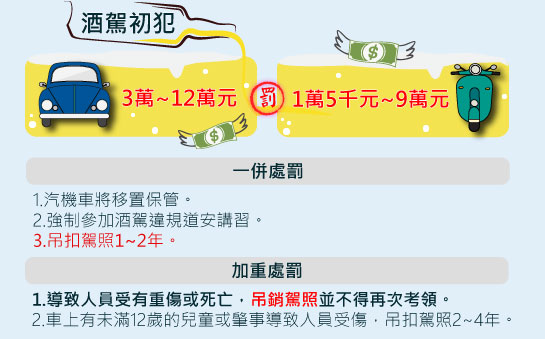 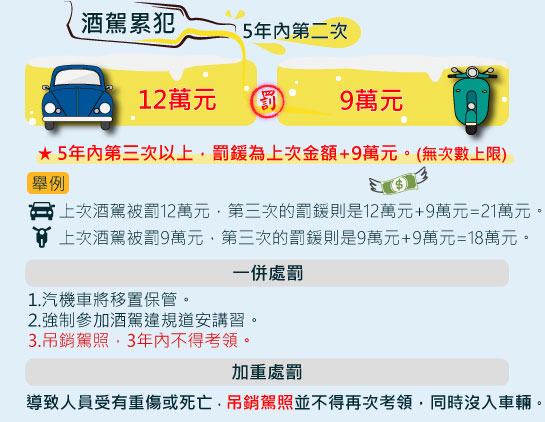 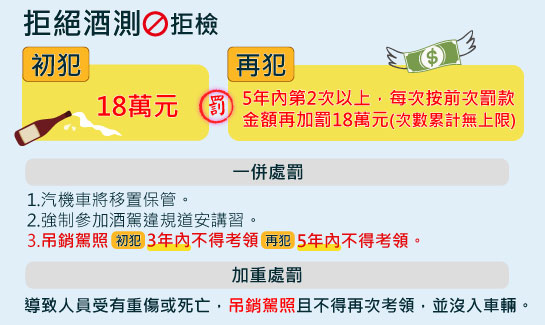                                      學務處軍訓室關心您中華民國109年12月1日